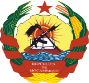 REPÚBLICA DE MOÇAMBIQUEMINISTÉRIO DO INTERIORSERVIÇO NACIONAL DE MIGRAÇÃODEPARTAMENTO DE RELAÇÕES PÚBLICASCONFERÊNCIA DE IMPRENSA1. SOLICITADOS MAIS DE 1.800 PASSAPORTESNa semana finda (28 de Novembro a 04 de Dezembro), foram recebidos nas Direcções Provinciais de Migração 1.837 pedidos de passaporte contra 3.576 do período similar de 2019, o que representa redução em 51% e 1.728 da semana anterior, que corresponde a aumento em 19%. Para o período em análise estavam agendados para atendimento 1.857 requerentes de passaporte, dos quais 20 não compareceram às respectivas Direcções Provinciais de Migração, estando sujeitos a uma nova marcação para atendimento. Nos casos em que após efectuar o agendamento, o requerente esteja impossibilitado de se apresentar à Direcção Provincial de Migração para submeter o pedido, pode anular ou reagendar o atendimento através da janela Gestão de Agendamento, no portal sigav.senami.gov.mz. As Direcções Provinciais de Migração da Cidade de Maputo, Província de Maputo e de Gaza são as que registaram maior procura de passaporte com os seguintes números:Cidade de Maputo (833) ↔ (45%)Província de Maputo (264) ↔ (14%)Gaza (162) ↔ (9%)Taxas para emissão de passaporteDe recordar que a marcação de atendimento pode ser feita através dos seguintes canais:Portal electrónico: sigav.senami.gov.mzChamada telefónica grátis para o número 90243Marcação presencial na Direcção Provincial de Migração, para os requerentes que não tenham acesso à internet ou telefone e ainda, para os que precisam de passaporte com muita urgência, devendo pagar a taxa expresso.REPATRIADOS 129 CIDADÃOS ESTRANGEIROSNo mesmo período o SENAMI repatriou a nível nacional, 129 cidadãos estrangeiros de diversas nacionalidades que se encontravam em situação irregular, contra 50 do período similar de 2019, o que corresponde a aumento acima de 100%.Trata-se de 126 cidadãos de nacionalidade malawiana, dos quais 102 foram reaptriados através do Posto de Travessia de Zobué e 24 através do Posto de Travessia de Calomué, na Província de Tete; 03 de nacionalidade Tanzaniana, dos quais 02 repatriados através do Posto de Travessia de Calomué, na Província de Tete e 02 por Negomano, Província de Cabo Delgado.A interpelação destes imigrantes é resultado da realização de acções de fiscalização a nível nacional.APELOSO SENAMI apela:A todos os requerentes de vistos de entrada à República de Moçambique, com excepção do visto de fronteira e de transbordo de tripulantes, para submeterem os pedidos nas Embaixadas ou Consulados da República de Moçambique, que são as entidades competentes para a sua emissão; À denúncia de locais com indícios de albergarem imigrantes supostamente ilegais. Maputo, 10 de Dezembro de 2020N/OTaxas Valor a Pagar em MtsTempo de Espera1Expresso7.200,0024 horas2Urgente2.775,0007 dias 3Normal2.400,00dias